1. Вводная часть«Бюджет для граждан» познакомит Вас с положениями основного финансового документа Степновского муниципального образования Советского муниципального района - бюджета Степновского муниципального образования на 2022 год и на плановый период 2023 и 2024 годов. В нашем «бюджете для граждан» сделано все возможное, чтобы не только экономисты, но и все жители могли понять, какие обязательства берет на себя муниципальное образование, на какие цели и в каком объеме планируется направить бюджетные средства.В нем представлена информация о приоритетных направлениях бюджетной политики, условиях формирования и параметрах бюджета муниципального образования, планируемых результатах использования бюджетных средств. Составление проекта бюджета Степновского муниципального образования на очередной финансовый год и на плановый период начинается за 6 месяцев до начала очередного финансового года.Администрацией муниципального района утверждается план мероприятий по составлению проекта бюджета, определяются исполнители и сроки исполнения. Непосредственное составление проекта бюджета Степновского муниципального образования осуществляет финансовое управление администрации Советского муниципального района.Документы, на основании которых составляется проект бюджета Степновского муниципального образования:- решение Совета депутатов Степновского муниципального образования «Об утверждении Положения о бюджетном процессе в Степновском муниципальном образовании Советского муниципального района Саратовской области»;- основные направления бюджетной и налоговой политики Степновского муниципального образования на 2022 год и на плановый период 2023 и 2024 годов;- предварительные, ожидаемые показатели и прогноз социально-экономического развития Степновского муниципального образования;- реестр расходных обязательств.Таблица 1. Прогноз социально-экономического развития Степновского муниципального образованияТаблица 2. Показатели по сельскому хозяйствуПрогноз социально-экономического развития Степновского муниципального образования на 2022-2024 годы разработан на основании сценарных условий для формирования вариантов прогноза социально-экономического развития в 2022-2024 годах, индексов-дефляторов по основным видам экономической деятельности, предложенных Министерством экономического развития Российской Федерации, по базовому сценарию, который принят за основу для разработки параметров федерального бюджета на 2022-2024 годы.При прогнозировании учтены приоритеты государственной экономической политики, задачи, поставленные Президентом Российской Федерации в Послании Федеральному Собранию Российской Федерации, Губернатором Саратовской области и другими органами законодательной и исполнительной власти, При формировании прогнозных параметров  учтены  итоги развития российской экономики в 2020 году и четырех месяцев 2021 года, а так же тенденций мирового экономического развития и  внешнеэкономической конъюнктуры. ДемографияДинамика общей численности населения отражает закономерность в тенденциях формирования его возрастной структуры и естественного воспроизводства населения, а также в значительной мере зависит от направленности и объѐмов внешнего миграционного движения населения, сложившихся в муниципальном образовании. Численность постоянного населения Степновского муниципального образования на 1 января 2021года составила 11465 человек. По-прежнему, проблемой современного демографического развития, как для Степновского МО, так и России в целом, остается высокий уровень смертности населения. Наряду с естественным движением населения, миграция является одним из основных факторов, оказывающих влияние на формирование численности и состава жителей муниципального образования. В поселении наблюдается уменьшение населения за счет естественной убыли. Предположительно к концу 2024 года численность населения Степновского муниципального образования перестанет уменьшаться.Основной задачей демографической политики должно стать: заинтересованность молодого трудоспособного населения в том, чтобы оставаться жить и работать там, где родился и вырос, а не выезжать за его пределы в поисках лучшей жизни, сохранение и укрепление здоровья населения и института семьи. Промышленность Развитие промышленного сектора экономики Степновского поселения с 2020 года наблюдается спад объема выпуска промышленной продукции в стоимостном выражении. В целях определения реальных оценочных параметров темпов развития промышленного производства поселения в целом, были проведенные консультации с руководителями средних и малых организаций. Полученные в результате данные легли в основу составления прогноза развития промышленности муниципального образования. Финансы Бюджетная политика является ключевым звеном экономической политики. От качества местного бюджета, заложенных в него параметров, зависят и социальный уровень жизни граждан муниципального образования, и инвестиционные возможности муниципалитета. Основными источниками поступлений в местный бюджет являются: налог на доходы физических лиц, земельный налог, арендная плата за земли. Фонд заработной платы Оценивая текущий год - фонд заработной платы вырастет на 7% и составит 1085,5 млн. рублей. Это повлечет за собой аналогичный темп роста среднемесячной номинальной начисленной заработной платы работников (107%). К повышению уровня фонда оплаты труда привело ежегодное повышение МРОТ и ежегодная индексация заработной платы. Фонд заработной платы составит в 2022 году 1162,6 млн. руб. и размер заработной платы составит 37384,4 руб. Фонд заработной платы составит в 2023 году 1247,4  млн. руб. и размер заработной платы составит 40113,5 руб. Фонд заработной платы в 2024 году составит 1340,4  млн. руб. и размер заработной платы составит 43102,1 руб.Потребительский рынок Основная часть общеэкономического оборота принадлежит потребительскому рынку как составной части экономики поселения, отражающей динамику товарно-денежных отношений населения на рынке товаров и услуг, социально - экономическое состояние общества муниципального образования и региона в целом. Основная часть товарооборота нашего муниципального образования формируется мелкими предприятиями. Сельское хозяйствоСельское хозяйство Степновского муниципального образования представлено 3 сельхозтоваропроизводителями осуществляющими деятельность. 2. Общие характеристики бюджетаСтепновского муниципального образования2.1. Основные параметры бюджета Степновского муниципального образования Таблица 3. Основные параметры бюджета Степновского муниципального образования(тыс. рублей)В соответствии со статьей 184.1 Бюджетного кодекса в случае утверждения бюджета на очередной финансовый год и плановый период утверждаются условно утверждаемые (утвержденные) расходы .Под условно утверждаемыми (утвержденными) расходами понимаются не распределенные в плановом периоде в соответствии с классификацией расходов бюджетов бюджетные ассигнования.Общий объем условно утверждаемых (утвержденных) расходов определяется на первый год планового периода в объеме не менее 2,5% общего объема расходов бюджета (без учета расходов бюджета, предусмотренных за счет межбюджетных трансфертов), на второй год планового периода в объеме не менее 5% общего объема расходов бюджета (без учета расходов бюджета, предусмотренных за счет межбюджетных трансфертов).2.2. Основные направления бюджетной и налоговой политики Степновского муниципального образования на 2022 год и на плановый период 2023 и 2024 годовОсновные направления бюджетной и налоговой политики муниципального образования на 2022 год и плановый период 2023 и 2024 годов определены в соответствии с:Бюджетным кодексом Российской Федерации (с учетом изменений, вступающих в силу с 1 января 2022 года);Посланием Президента Российской Федерации Федеральному Собранию Российской Федерации от 15 января 2020 года;проектом областного закона «Об областном бюджете на 2022 год и плановый период 2023 и 2024 годов»;решением Совета депутатов Степновского муниципального образования Советского муниципального района «Об утверждении Положения о бюджетном процессе в Степновском муниципальном образовании Советского муниципального района Саратовской области», является основой для составления проекта бюджета муниципального образования на 2022 год и на плановый период 2023 и 2024 годов. Определяют стратегию действий в части формирования доходного потенциала, расходования бюджетных средств, межбюджетных отношений и контроля за использованием бюджетных средств.Основная цель – эффективное решение текущих задач и задач развития в соответствии со стратегией социально-экономического развития муниципального образования в условиях ограниченности бюджетных ресурсов.Целью основных направлений бюджетной и налоговой политики муниципального образования является определение условий, используемых при составлении проекта бюджета муниципального образования на 2022 год и на плановый период 2023 и 2024 годов, подходов к его формированию, основных характеристик и прогнозируемых параметров бюджета муниципального образования.I. Налоговая политикаНалоговая политика муниципального образования на 2022 год и на плановый период 2023 и 2024 годов будет ориентирована на реализацию изменений налогового законодательства и нацелена на увеличение доходов муниципального образования, обеспечивающих потребности бюджета.В целях обеспечения полноты, достоверности и актуальности базы для исчисления местных налогов будет продолжена работа рабочей группы по администрированию местных налогов, планируются мероприятия по осуществлению земельного контроля за использованием земель, выявлению самовольно занятых земельных участков, вовлечению в налогообложение незарегистрированных земельных участков.Приоритеты налоговой политики муниципального образования направлены на:- повышение качества администрирования доходов бюджета, взаимодействие и совместную работу с администраторами доходов, в том числе по взысканию в полном объеме сложившейся недоимки, и недопущения возникновения задолженности по текущим платежам;- усиление претензионно-исковой работы с неплательщиками и осуществление принудительных мер взыскания задолженности;- проведение работы по актуализации баз данных об объектах  налогообложения, используемых для исчисления земельного налога, налога на имущество физических лиц;- увеличение ставки арендной платы по арендуемым земельным участкам до максимально возможного значения с учетом рыночной стоимости на территории муниципального образования;- организация работы по выявлению использования не по целевому назначению земель сельхозназначения;- организация работы по выявлению неучтенных юридических лиц и индивидуальных предпринимателей, обязанных перечислить плату за негативное воздействие на окружающую среду в рамках государственного экологического надзора;- выявление бесхозяйного имущества, постановка его на учет с дальнейшей передачей его в аренду;- проверка эффективности использования муниципального имущества, закрепленного на праве оперативного управления за муниципальными учреждениями. Выявление неиспользуемых либо нерационально используемых объектов недвижимости, их изъятие и включение в Прогнозный план приватизации или для сдачи в аренду;- повышение эффективности использования недвижимого имущества, находящегося в муниципальной собственности образования, в том числе совершенствование прогнозного плана (программы) приватизации муниципального имущества на соответствующий финансовый год, а также утверждение плана мероприятий по повышению эффективности его использования.Вышеперечисленные приоритеты в налоговой политики являются резервами повышения доходов в бюджет, позволят сохранить бюджетную устойчивость и сбалансированность бюджета муниципального образования на экономически безопасном уровне.II. Бюджетная политикаВ условиях снижения деловой активности и, как следствие, недопоступления налоговых и неналоговых доходов в бюджет муниципального образования, из-за ограничений в связи с распространением новой коронавирусной инфекции, основной целью бюджетной политики муниципального образования на 2022 год и на плановый период 2023 и 2024 годов является нормализация бюджетного процесса в муниципальном образовании с постепенным возвращением к сбалансированности бюджетной системы муниципального образования.Первоочередными задачами и направлениями бюджетной политики на трехлетний период являются:- концентрацию финансовых ресурсов на приоритетных направлениях;- совершенствование применения принципов адресности и нуждаемости при предоставлении гражданам мер социальной поддержки;- повышение качества муниципальных программ и расширение их использования в бюджетном планировании в рамках применения программного формата бюджета.Бюджет муниципального образования сформирован на следующую трехлетку и полностью соответствует требованиям бюджетного законодательства.Прогноз доходов бюджета муниципального образования на 2022 год и на плановый период 2023 и 2024 годов рассчитан на основе показателей проекта социально-экономического развития муниципального образования. Основными направлениями бюджетной политики расходов являются:- определение четких приоритетов использования бюджетных средств с учетом текущей экономической ситуации: при планировании бюджетных ассигнований на 2022 год и на плановый период 2023 и 2024 годов следует детально оценить содержание муниципальных программ, соразмерив объемы их финансового обеспечения с реальными возможностями бюджета;- повышение эффективности функционирования контрактной системы в части совершенствования системы организации закупок товаров, работ, услуг для обеспечения муниципальных нужд;- увязка муниципальных заданий на оказание муниципальных услуг с целями муниципальных программ; - реализация мероприятий по ресурсосбережению;- повышение финансовой самостоятельности участников бюджетного процесса с одновременным повышением их ответственности, что предполагает более активное включение в бюджетный процесс процедуры оценки результативности бюджетных расходов.Основной целью бюджетной политики на 2022 год и на плановый период 2023 и 2024 годов остается обеспечение сбалансированности и устойчивости бюджета муниципального образования с учетом текущей экономической ситуации.Дальнейшая реализация принципа формирования бюджета муниципального образования на основе муниципальных программ позволит повысить обоснованность бюджетных ассигнований на этапе их формирования.Систематический анализ муниципальных программ и расходов на их реализацию должен быть дополнен системой ответственности за достижение поставленных целей.Увеличение доли муниципальных программ в структуре расходов бюджета путем использования программно-целевого принципа организации деятельности при планировании и осуществлении расходов бюджета.С целью решения прозрачности и открытости бюджетного процесса, необходимо продолжить практику размещения на официальном сайте администрации Советского муниципального района  в информационно-телекоммуникационной сети «Интернет» нормативного правовых актов о бюджете, отчетов об исполнении бюджета, в том числе в доступной для населения форме «Бюджет для граждан», обеспечить подключение к государственной интегрированной информационной системе управления общественными финансами «Электронный бюджет».Планирование расходов на выплату заработной платы работникам муниципальных учреждений, работникам, осуществляющих техническое обеспечение деятельности органов местного самоуправления района, лицам, замещающим муниципальные должности, и лицам, замещающим должности муниципальной службы района, за исключением отдельных категорий работников бюджетной сферы, осуществляется в 2022 год и на плановый период 2023 и 2024 годах в условиях, действующих в 2021 году с учетом индексации должностных окладов (окладов, ставок заработной платы):с 1 октября 2022 года – на 3,8%;с 1 октября 2023 года – на 3,8%;с 1 октября 2024 года – на 3,7%.Сохранится соблюдение нормативных расходов на содержание органов местного самоуправления.Расходы по оплате договоров на приобретение коммунальных услуг производить по лимитам потребления топливно – энергетических ресурсов, утвержденным распоряжением администрацией Советского муниципального района от 20.07.2021 № 289-р  «Об утверждении лимитов потребления топливно- энергетических ресурсов бюджетными учреждениями Советского муниципального района на 2022 год». По остальным обязательствам объемы расходов определяются не выше указанных расходов 2021 года (по состоянию на 1 сентября 2021 года без учета расходов на погашение кредиторской задолженности, в том числе  по решениям судов).Планирование расходов по публичным обязательствам будет осуществляться исходя из условий, действующих в 2021 году.Осуществление расходов инвестиционного характера будет производиться в рамках муниципальных программ с учетом необходимости финансового обеспечения в первую очередь объектов, строящихся с привлечением средств федерального и областного бюджетов.Межбюджетные отношения на 2022 год и на плановый период 2023 и 2024 годов будут формироваться в соответствии с требованиями Бюджетного кодекса Российской Федерации, Закона Саратовской области «О межбюджетных отношениях в Саратовской области» и Положением о межбюджетных отношениях в Советском муниципальном районе, утвержденным решением Муниципального Собрания Советского муниципального района Саратовской области.Основные принципы:- принцип самостоятельности бюджета и ответственности органов местного самоуправления за полноту сбора обязательных платежей на территории муниципального образования и полноту учёта расходных обязательств в соответствии с полномочиями, установленными действующим законодательством;- принцип равенства бюджетных прав муниципального образования во взаимоотношениях с органами исполнительной власти муниципального района;- принцип сбалансированности доходных источников и расходных обязательств каждого уровня бюджетной системы;- выравнивание бюджетной обеспеченности муниципального образования с применением объективной, формализованной и прозрачной системы;- создание стимулов для наращивания собственной доходной базы муниципального образования.3. Доходы бюджета Степновского муниципального образования 3.1. Общие сведенияДоходы бюджета – поступающие в бюджет денежные средства, за исключением средств, являющихся источниками финансирования дефицита бюджета.Доходы бюджета формируются в соответствии с бюджетным законодательством Российской Федерации, законодательством о налогах и сборах и законодательством об иных обязательных платежах.К доходам бюджета относятся налоговые доходы, неналоговые доходы и безвозмездные поступления.3.2. Налоговые и неналоговые доходыОбъем доходов бюджета на 2022 год определен в размере 27482,6 тыс. рублей, на 2023 год в размере 28198,7 тыс. рублей, на 2024 год в размере 28911,3 тыс. рублей.По собственным доходам бюджет рассчитан на основании прогноза основных показателей социально-экономического развития муниципального района на 2022 год и на плановый период 2023 и 2024 годов, в соответствии с вступающими в действие с 1 января 2022 года изменениями в бюджетном законодательстве Российской Федерации.Объем доходов бюджета на 2022 год определен в размере 40 434,6 тыс. рублей, на 2023 год в размере 42 573,7 тыс. рублей, на 2024 год в размере   43 311,3 тыс. рублей.По собственным доходам бюджет рассчитан на основании прогноза основных показателей социально-экономического развития муниципального района на 2022 год и на плановый период 2023 и 2024 годов, в соответствии с вступающими в действие с 1 января 2022 года изменениями в бюджетном законодательстве Российской Федерации.Налоговые и неналоговые доходы прогнозируются в бюджет на 2022 год в размере 27 482,6 тыс. рублей, на 2023 год в размере 28 198,7 тыс. рублей, на 2024 год в размере 28 911,3 тыс. рублей. Удельный вес налоговых и неналоговых доходов в общей прогнозируемой доходной части бюджета на 2022 год составляет 64,8 %,на 2023 год – 66,0%, на  2024 год – 66,8 %.Налоговые доходы в проекте бюджета муниципального образования на 2022 год прогнозируются в объеме 26 804,6 тыс. рублей и составляют 97,5 % от объема налоговых и неналоговых доходов бюджета, на 2023год -  26 816,7 тыс. рублей и составляют  так же 95,1%, на 2024 год – 26824,3тыс. рублей – 92,8 %.Нормативы отчислений по регулируемым налогам на 2022 год утверждены следующие:По налогу на доходы физических лиц на 2022  год прогнозируются поступления в размере 15 726,1 тыс. рублей;на 2023 год- 15 726,1 тыс. рублей;на 2024 год- 15 726,1 тыс. рублей.Акцизы на нефтепродукты на 2022 год прогнозируются в размере 2 240,8 тыс. рублей;на 2023 год - 2 240,8 тыс. рублей;на 2024 год - 2 240,8 тыс. рублей.Единый сельскохозяйственный налог  на 2022 год запланирован в сумме 118,7 тыс. рублей,на 2023 год – 125,8 тыс. рублей,на 2024 год – 133,4 тыс. руб.Налог на имущество физических лиц  на 2022 год прогнозируется в сумме 2 745,0тыс. рублей,на 2023 год- 2 750,0 тыс. рублей,на 2024 год – 2 750,0 тыс. рублей.Земельный налог планируется вна 2022 размере 5 974,0 тыс. рублей,на 2023 размере 5 974,0 тыс. рублей,на 2024 размере 5 974,0 тыс. рублей.Неналоговые доходы в проекте бюджета на 2022 год прогнозируются в объеме 14952,0 тыс. рублей и составляют 2,5 % от общего объема налоговых и неналоговых доходов бюджета и включают доходы, получаемые в виде арендной платы  за земельные участки в сумме 188,0 тыс. рублей, прочие доходы от использования имущества – 450,0 тыс. рублей ,  доходы от продажи   земельных участков – 40,0 тыс. рублей;на 2023   год прогнозируются   в объеме 1382,0 тыс. рублей и составляют 4,9 % от общего объема налоговых и неналоговых доходов бюджета и включают доходы, получаемые в виде арендной платы  за земельные участки в сумме 892,0 тыс. рублей, прочие  доходы  от использования имущества – 450,0 тыс. рублей  и доходы от продажи имущества земельных участков –  40,0  тыс. рублей;на 2024 год  прогнозируются в объеме 2 087,0 тыс. рублей   и составляют 7,2 % от  общего объема налоговых и неналоговых доходов бюджета и включают доходы, получаемые в виде арендной платы  за земельные участки в сумме       1 356 тыс. рублей,    прочие доходы  от использования   имущества – 450,0 тыс. рублей   и  доходы от продажи   земельных участков –   40,0 тыс.  рублей;Прогнозные показатели налоговых и неналоговых доходов бюджета Степновского муниципального образования рассчитаны по нормативам отчислений в соответствии с Бюджетным кодексом Российской Федерации.Изменение параметров налоговых и неналоговых доходов в обусловлено следующими обстоятельствами:- изменением показателей по фонду оплаты труда по прогнозу социально-экономического развития муниципального образования;- изменением инвентаризационной (кадастровой) стоимости объектов недвижимости, подлежащих налогообложению налогом на имущество физических лиц;- изменением кадастровой стоимости земельных участков в соответствии с решениями комиссии по рассмотрению споров о результатах определения кадастровой стоимости или судебных органов;- установлением коэффициента для расчета арендной платы за земельные участки, государственная собственность на которые не разграничена, исходя из видов разрешенного использования земельного участка, а также цели использования участка;- низкой ликвидностью предлагаемых к продаже объектов недвижимости, а также низкой покупательской способностью населения.Таблица 4. Налоговые и неналоговые доходы бюджета Степновского муниципального образования (тыс. рублей)Администрацией муниципального района ежегодно разрабатывается и принимается План мероприятий по обеспечению поступлений налоговых и неналоговых доходов в бюджет муниципального образования. Кроме того, разработан План мероприятий по оздоровлению муниципальных финансов на период до 2024 года по муниципальному образованию.3.3. Безвозмездные поступленияБезвозмездные поступления: на 2022 год запланированы в объеме 14952,0 тыс. рублей, удельный вес безвозмездных поступлений в общей прогнозируемой доходной части бюджета на 2022 год составляет 35,2 %, из них дотация на выравнивание бюджетной обеспеченности поселений за счет средств областного бюджета 632,0 тыс. рублей, межбюджетные трансферты, передаваемые бюджетам городских поселений – 600,0 тыс. рублей, прочие межбюджетные трансферты, передаваемые бюджетам городских поселений – 13720,0 тыс. рублей;на 2023 год запланированы в объеме 14375,0 тыс. рублей, удельный вес безвозмездных поступлений в общей прогнозируемой доходной части бюджета на 2023 год составляет 34,0 %, из них дотация на выравнивание бюджетной обеспеченности поселений за счет средств областного бюджета - 655,0 тыс.рублей, прочие межбюджетные  трансферты,  передаваемые бюджетам городских поселений – 13720,0 тыс.рублей;на 2024 год запланированы в объеме 14400,0 тыс. рублей, удельный вес безвозмездных поступлений в общей прогнозируемой доходной части бюджета на 2024 год составляет 33,2 %, из них  дотация на выравнивание бюджетной обеспеченности поселений за счет средств областного бюджета - 680,0 тыс.рублей, прочие межбюджетные трансферты, передаваемые бюджетам городских поселений – 13720,0 тыс.рублей.Таблица 5. Безвозмездные поступления в бюджет Степновского муниципального образования (тыс. рублей)4. Расходы бюджета Степновского муниципального образования4.1. Общие сведенияРасходы бюджета – выплачиваемые из бюджета денежные средства, за исключением средств, являющихся источниками финансирования дефицита бюджета.Формирование расходов осуществляется в соответствии с расходными обязательствами, обусловленными установленным законодательством разграничением полномочий, исполнение которых должно происходить в очередном финансовом году и плановом периоде за счет средств соответствующих бюджетов.Принципы формирования расходов бюджета:- по ведомствам;- по разделам (подразделам);- по целевым статьям;- по видам расходов.Основной задачей бюджетной политики в области расходов является повышение эффективности бюджетных расходов в целях обеспечения потребностей граждан в качественных и доступных муниципальных услугах.Расходы бюджета прогнозируются в размере:2022 год – 42434,6 тыс. рублей;2023 год – 42573,7 тыс. рублей; в том числе условно утвержденные расходы в сумме 704,0 тыс. рублей;2024 год – 43311,3 тыс. рублей, в том числе условно утвержденные расходы в сумме 1409,0 тыс. рублей.По разделу «Общегосударственные вопросы» всего расходы запланированы в объеме:2022 год – 1440,0 тыс. рублей;2023 год – 1370,0 тыс. рублей;2024 год – 1380,0 тыс. рублей;в том числе на:- содержание депутатов представительного органа:2022 год – 700,0 тыс. рублей;2023 год – 710,0 тыс. рублей;2024 год – 720,0 тыс. рублей;- резервный фонд:2022 год – 10,0 тыс. рублей;2023 год – 10,0 тыс. рублей;2024 год – 10,0 тыс. рублей;- муниципальную программу «Проведение мероприятий на территории Степновского муниципального образования в связи с памятными событиями, знаменательными и юбилейными датами на 2019-2022 годы»:2022 год – 80,0 тыс. рублей;- муниципальную программу «Комплексная программа поддержки и развития деятельности добровольной народной дружины на территории Степновского муниципального образования»:2022 год – 30,0 тыс. рублей;2023 год – 30,0 тыс. рублей;2024 год – 30,0 тыс. рублей;- муниципальную программу "Управление муниципальным имуществом Степновского муниципального образования Советского муниципального района":2022 год – 600,0 тыс. рублей;2023 год – 600,0 тыс. рублей;2024 год – 600,0 тыс. рублей;- членские взносы в Ассоциацию:2022 год – 20,0 тыс. рублей;2023 год – 20,0 тыс. рублей;2024 год – 20,0 тыс. рублей.По разделу «Национальная экономика» всего расходы запланированы в объеме:2022 год – 18400,0 тыс. рублей;2023 год – 17800,0 тыс. рублей;2024 год – 17800,0 тыс. рублей;в том числе на:- на муниципальную программу «Повышение безопасности дорожного движения в Степновском муниципальном образовании Советского муниципального района Саратовской области» в объеме:2022 год – 17800,0 тыс. рублей;2023 год – 17800,0 тыс. рублей;2024 год – 17800,0 тыс. рублей;-  на осуществление части полномочий по решению вопросов местного значения в соответствии с заключенными соглашениями (в части финансирования подготовки правил землепользования и застройки сельских поселений):2022 год – 600,0 тыс. рублей;По разделу «Жилищно-коммунальное хозяйство» всего расходы запланированы в объеме:2022 год – 11254,6 тыс. рублей;2023 год – 11439,7 тыс. рублей;2024 год – 11432,3 тыс. рублей. Жилищное хозяйство в объеме:2022 год – 1500,0 тыс. рублей;2023 год – 1500,0 тыс. рублей;2024 год – 1500,0 тыс. рублей;в том числе на:- муниципальную программу «Переселение граждан из аварийного жилищного фонда Степновского муниципального образования Советского муниципального района Саратовской области в 2019-2029 годах»:2022 год – 1000,0 тыс. рублей;2023 год – 1000,0 тыс. рублей;2024 год – 1000,0 тыс. рублей;- минимальный размер взноса на капитальный ремонт общего имущества собственников помещений в многоквартирных домах:2022 год – 500,0 тыс. рублей;2023 год – 500,0 тыс. рублей;2024 год – 500,0 тыс. рублей. Коммунальное хозяйство в объеме:2022 год – 1000,0 тыс. рублей;2023 год – 1280,0 тыс. рублей;2024 год – 8132,3 тыс. рублей,- на осуществление части полномочий по решению вопросов местного значения в соответствии с заключенными соглашениями:2022 год – 1000,0 тыс. рублей;2023 год – 1000,0 тыс. рублей;2024 год – 1000,0 тыс. рублей.- муниципальную программу "Обеспечение хозяйственно-питьевым водоснабжением Степновского муниципального образования Советского муниципального района":2023 год – 280,0 тыс. рублей;2024 год – 7132,3 тыс. рублей.Благоустройство в объеме:2022 год – 8754,6 тыс. рублей;2023 год – 8659,7 тыс. рублей;2024 год – 1800,0 тыс. рублей;в том числе на:- муниципальную программу «Формирование комфортной городской среды на территории Степновского муниципального образования Советского муниципального района Саратовской области на 2018-2024 годы»:2022 год – 1800,0 тыс. рублей;2023 год – 1800,0 тыс. рублей;2024 год – 1800,0 тыс. рублей;- муниципальную программу "Благоустройство территории р.п. Степное Степновского муниципального образования Советского муниципального района на 2019-2023 годы":- уличное освещение:2022 год – 2900,0 тыс. рублей;2023 год – 2900,0 тыс. рублей;- озеленение:2022 год – 2500,0 тыс. рублей;2023 год – 2500,0 тыс. рублей;- прочие мероприятия по благоустройству:2022 год – 1554,6 тыс. рублей;2023 год – 1459,7 тыс. рублей.По разделу «Культура и кинематография» всего расходы запланированы в объеме:2022 год – 11140,0 тыс. рублей;2023 год – 11260,0 тыс. рублей;2024 год – 11290,0 тыс. рублей.По разделу «Физическая культура и спорт» на муниципальную программу «Развитие физической культуры и спорта на территории Степновского муниципального образования на 2019-2022 годы» в объеме:2022 год – 200,0 тыс. рублей.Таблица 6. Расходы бюджета Степновского муниципального образования, (тыс. рублей)* - без условно утверждаемых расходовДиаграмма 1. Распределение расходов бюджета Степновского муниципального образования по разделам на 2022 год, тыс. руб.4.2. Муниципальные программыВ рамках реализации задачи по внедрению программного планирования расходов бюджета в проекте бюджета предусмотрено финансирование:- на 2022 год - муниципальных программ  в объеме 28464,6 тыс. рублей или 67,1 % от общих расходов;- на 2023 год - муниципальных программ  в объеме 28369,7 тыс. рублей или 67,7 % от общих расходов;- на 2024 год - муниципальных программ в объеме 28362,3 тыс. рублей или 67,7 % от общих расходов.Муниципальная программа «Комплексная программа поддержки и развития деятельности добровольной народной дружины на территории Степновского муниципального образования»Таблица 7. Финансирование муниципальной программы, тыс. руб.Прогноз конечных результатов муниципальной программы.За время реализации муниципальной программы планируется достичь следующих результатов:- привлечение граждан и их объединений к участию в обеспечении охраны общественного порядка на территории Степновского муниципального образования.Таблица 8. Сведения об основных целевых показателях (индикаторах) муниципальной программы
Муниципальную программу «Управление муниципальным имуществом Степновского муниципального образования Советского муниципального района»Таблица 9. Финансирование муниципальной программы, тыс. руб.Прогноз конечных результатов муниципальной программы.За время реализации муниципальной программ планируется достичь следующих результатов:- надлежащее состояние муниципального жилого фонда;- оплата за содержание муниципального жилого фонда.Таблица 10. Сведения об основных целевых показателях (индикаторах) муниципальной программыМуниципальная программа
«Проведение мероприятий на территории Степновского муниципального образования в связи с памятными событиями, знаменательными и юбтлейными датами на 2019-2022 годы»Таблица 11. Финансирование муниципальной программы, тыс. руб.Прогноз конечных результатов муниципальной программы.За время реализации муниципальной программы планируется достичь следующих результатов:- организация и проведение торжественных и юбилейных мероприятий.Таблица 12. Сведения о целевых показателях (индикаторах) муниципальной программыМуниципальная программа«Повышение безопасности дорожного движения в Степновском муниципальном образовании Советского муниципального района Саратовской области»
Таблица 13. Финансирование муниципальной программы, тыс. руб.Прогноз конечных результатов муниципальной программы.За время реализации муниципальной программы планируется достичь:- содержание и ремонт автомобильных дорог общего пользования местного значения в границах Степновского муниципального образования.Муниципальная программа«Развитие физической культуры и спорта на территории Степновского муниципальном образовании на 2019-2022 годы»Таблица 14. Финансирование муниципальной программы, тыс. руб.Прогноз конечных результатов муниципальной программы.Конечными результатами по итогам реализации муниципальной программы запланированы:- повышение доли населения, регулярно занимающегося физической культурой и спортом;- увеличение количества физкультурно-спортивных мероприятий с массовых охватом граждан;- увеличение численности граждан, выполнивших нормативы Всероссийского физкультурно-спортивного комплекса «Готов к труду и обороне» (ГТО);  - увеличение численности спортсменов массовых разрядов;- улучшение состояния физического здоровья населения, формирование здорового образа жизни.Муниципальная программа«Переселение граждан из аварийного жилищного фонда Степновского муниципальном образовании Советского муниципального района Саратовской области на 2019-2029 годы»Таблица 15. Финансирование муниципальной программы, тыс. руб.Прогноз конечных результатов муниципальной программы.Конечными результатами по итогам реализации муниципальной программы запланированы:- улучшение жилищных условий граждан, проживающих в аварийных многоквартирных домах;- ликвидация аварийного жилищного фонда.Таблица 16. Сведения о целевых показателях (индикаторах) муниципальной программыМуниципальная программа«Обеспечение хозяйственно-питьевым водоснабжением Степновского муниципальном образовании Советского муниципального района Саратовской области»Таблица 17. Финансирование муниципальной программы, тыс. руб.Прогноз конечных результатов муниципальной программы.Конечными результатами по итогам реализации муниципальной программы запланированы:- реконструкция водоводов, в целях предотвращения перебоев с водоснабжением;- обеспечение водой надлежащего качества и в необходимом объеме;- обеспечение экологической безопасности путем повышения качества предоставления услуг водоснабжения.Целевые индикаторы и показатели:- снижение уровня износа объектов водопроводного хозяйства р.п. Степное;- обеспечение водой питьевого качества р.п. Степное.Муниципальная программа«Формирование комфортной городской среды на территории Степновского муниципальном образовании Советского муниципального района Саратовской области на 2018-2024 годы»Таблица 18. Финансирование муниципальной программы, тыс. руб.Прогноз конечных результатов муниципальной программы.Конечными результатами по итогам реализации муниципальной программы запланированы:- увеличение количества дворовых территорий многоквартирных домов, отвечающих современным требованиям благоустройства;- увеличение количества благоустроенных общественных территорий;- благоустройство недвижимого имущества и земельные участки, находящиеся в собственности юридических лиц и индивидуальных предпринимателей, за счет средств указанных лиц не позднее 2020 года в соответствии с соглашениями, заключенными с  администрацией Советского муниципального района.Таблица 19. Сведения об основных целевых показателях (индикаторах) муниципальной программыМуниципальная программа«Благоустройство территории р.п. Степное Степновского муниципальном образовании Советского муниципального района на 2019-2023 годы»Таблица 20. Финансирование муниципальной программы, тыс. руб.Прогноз конечных результатов муниципальной программы.Конечными результатами по итогам реализации муниципальной программы запланированы:- определение перспективы улучшения благоустройства р.п. Степное;- создание условий для  работы и отдыха жителей р.п. Степное;- улучшение состояния территории р.п. Степное;- привитие жителям р.п. Степное любви и уважения к своему поселек, к соблюдению чистоты и порядка на территории р.п. Степное.Таблица 21. Сведения об основных целевых показателях (индикаторах) муниципальной программы4.3 Сведения о планируемых объемах муниципального долгаОсновными мероприятиями долговой политики Степновского муниципального образования являются:- осуществление мониторинга соответствия параметров муниципального долга Степновского муниципального образования ограничениями, установленным Бюджетным кодексом Российской Федерации;- привлечение бюджетных кредитов как наиболее выгодных с точки зрения долговой нагрузки на бюджет с целью покрытия временных кассовых разрывов, возникающих при исполнении бюджета муниципального образования;- направление части доходов, полученных при исполнении бюджета муниципального образования сверх утвержденного решением о бюджете общего объема доходов, на замещение муниципальных заимствований и/или погашение муниципального долга;- проект бюджета Степновского муниципального образования сбалансированный.5. Источники финансирования дефицита бюджета Степновского муниципального образованияВ соответствии со статьей 92.1 Бюджетного кодекса РФ дефицит бюджета муниципального образования не должен превышать 10 процентов утвержденного общего годового объема доходов бюджета муниципального образования без учета утвержденного объема безвозмездных поступлений и (или) поступлений налоговых доходов по дополнительным нормативам отчислений.В статье 96 Бюджетного кодекса РФ перечислены источники внутреннего финансирования дефицита бюджета муниципального образования, которые в обязательном порядке и в полном объеме отражаются в бюджете.Расходы бюджета муниципального образования на 2022 год и на плановый период 2023 и 2024 годов обеспечиваются плановыми доходами, бюджет муниципального образования сбалансированный.
6. Контактная информацияФинансовое управление администрацииСоветского муниципального района Саратовской областиНачальник финансового управления – Овтина Ольга Ивановна.Заместитель начальника финансового управления, начальник бюджетного отдела - Бригадиренко Инна Ивановна.Начальник отдела, бухгалтерского учета контроля и отчетности, главный бухгалтер - Симанева Марина Анатольевна.Телефон – 8(84566) 5-00-57; факс – 8(84566) 5-00-55E-mail: fo24sovet@mail.ruАдрес: 413210, Саратовская область, Советский район, р.п. Степное, ул. 50-лет Победы, 3График работы: с 08.00 до 17.00 (обед с 12.00 до 13.00)Информационный ресурс «Бюджет для граждан» подготовлен на основании проекта решения Совета депутатов Степновского муниципального образования «О бюджете Степновского муниципального образования на 2022 год и плановый период 2023 и 2024 годов»Вопросы, отзывы и предложения по бюджетной тематике в электронном виде можно направить через интернет-приемную администрации СМР - https://stepnoe-adm.ru/news/Факт2020 год9 мес.2021 годаОценка2021 год         Прогноз2022 годПрогноз2023 годПрогноз2024 годСреднесписочная численность работающих в экономике - всего:286325912591259125912591Фонд начисленной заработной платы работающих в экономике - всего:1066180,57814118,861085491,811162561,311247428,741340364,93Среднемесячная заработная плата всего:31032,93441134906,137384,440113,543102,1Выплаты социального характера212171683622448240422579827732Численность предпринимателей 101010101010Чистый доход предпринимателей 89370794297810161056Численность детей2258-2233220121692134ПоказателиЕдин.измер.2020 годФакт2021 годОценка2022 годПрогноз2023 годПрогноз2024 годПрогнозВаловая продукция сельского хозяйства во всех категориях хозяйств в действующих ценах каждого года – всегомлн. руб.98345,4355,8370384Производство  (все категории хозяйств)1. Зерно (вес после доработки) – всеготыс. тонн8,3832,72,82,93,02. Подсолнечник (бункерный вес)  - всеготыс. тонн1,0503,03,03,13,23. Картофель - всеготыс. тонн0,1840,20,20,30,34. Овощи - всеготыс. тонн3,5566,26,36,36,4Доходы, уменьшенные на величину расходов в соответствии со статьёй 346.5 Налогового кодекса Российской Федерации, сельскохозяйственных товаропроизводителей, перешедших на уплату единого сельскохозяйственного налога – всеготыс. руб.1093612658130191380014628Наименование2020 год
(отчет)2021 год
(оценка)2022 год2023 год2024 годДоходы41983,239795,642434,642573,743311,3Налоговые и неналоговые27174,627506,627482,628198,728911,3Безвозмездные поступления14808,612289,014952,014375,014400,0Расходы48339,647143,042434,641869,741902,3 в том числе условно утвержденные расходы0,00,00,0704,01409,0Дефицит (-)/ Профицит (+)6356,47347,40,00,00,0№ п/пВид доходаНормативы закрепленные БК за бюджетом поселения, %Передано из бюджета муниципального района согласно решения муниципального собрания № 397  от 26 .10.2021, %Всего%1Налог на доходы физических лиц10,0-10,02Единый сельскохозяйственный налог50,0-50,03Налог на имущество физических лиц100-1004Земельный налог100-100Показатели2020 год (отчет)2021 год (оценка)2022 год (прогноз)2023 год (прогноз)2024 год (прогноз)123456Налоговые и неналоговые доходы, всего27174,627506,627482,628198,728911,3в том числе:Налог на доходы физических лиц14606,614927,115726,115726,115726,1Акцизы по подакцизным товаром (продукции), производимым, на территории Российской Федерации1767,01992,52240,82240,82240,8Единый сельскохозяйственный налог520,1320,0118,7125,8133,4Налог на имущество физических лиц2622,42990,02745,02750,02750,0Земельный налог5927,74612,05974,05974,05974,0Доходы от использования муниципального имущества1440,82226,0638,01342,02047,0Доходы от  продажи земли198,0360,040,040,040,0Прочие неналоговые доходы92,079,00,00,00,0Показатели2020 год (отчет)2021 год (оценка)2022 год 2023 год 2024 год 123456Дотации591,7609,4632,0655,0680,0Субсидии2979,0Субвенции702,6Иные межбюджетные трансферты13998,0600,00,00,0Прочие безвозмездные поступления14216,713720,013720,013720,0Возврат остатков субсидий, субвенций-6000Итого:14808,412289,014952,014375,014400,0КодНаименование2020 год (отчет)2020 год (отчет)2021 год(оценка)2021 год(оценка)2022 год (прогноз)2022 год (прогноз)2023 год* (прогноз)2023 год* (прогноз)2024 год* (прогноз)123344556670100Общегосударственные вопросы969,9969,91870,01870,01440,01440,01370,01370,01380,00103Функционирование законодательных (представительных) органов государственной власти и представительных органов муниципальных образований539,1539,1610,0610,0700,0700,0710,0710,0720,00111Резервные фонды0,00,00,00,010,010,010,010,010,00113Другие общегосударственные вопросы430,8430,81260,01260,0730,0730,0650,0650,0650,00200Национальная оборона909,0909,0702,6702,60203Мобилизационная и вневойсковая подготовка909,0909,0702,6702,60400Национальная экономика7038,97038,915990,515990,518400,018400,017800,017800,017800,00409Дорожное хозяйство (дорожные фонды)7038,97038,915990,515990,517800,017800,017800,017800,017800,00412Другие вопросы в области национальной экономики600,0600,00,00,00,00500Жилищно-коммунальное хозяйство18334,418334,419450,919450,911254,611254,611439,711439,711432,30501Жилищное хозяйство541,6541,61100,01100,01500,01500,01500,01500,01500,00502Коммунальное хозяйство2540,92540,91000,01000,01280,01280,08132,30503Благоустройство17792,817792,815810158108754,68754,68659,78659,71800,00600Охрана окружающей среды6000,06000,00602Сбор, удаление отходов и очистка6000,06000,00800Культура и кинематография11140,011140,011260,011260,011290,00801Культура11140,011140,011260,011260,011290,01100Физическая культура и спорт192,4192,4200,0200,0200,0200,01101Физическая культура192,4192,4200,0200,0200,0200,01400МЕЖБЮДЖЕТНЫЕ ТРАНСФЕРТЫ БЮДЖЕТАМ СУБЪЕКТОВ РОССИЙСКОЙ ФЕДЕРАЦИИ И МУНИЦИПАЛЬНЫХ ОБРАЗОВАНИЙ ОБЩЕГО ХАРАКТЕРА14895,014895,08929,08929,01403Прочие межбюджетные трансферты бюджетам субъектов Российской Федерации и муниципальных образований общего характера14895,014895,08929,08929,0ВсегоВсего48339,647143,047143,042434,642434,641869,741869,741902,341902,3Наименование мероприятий2021 год2022 год2023 год2024 год12345Комплексная программа поддержки и развития деятельности добровольной народной дружины на территории Степновского муниципального образования50,030,030,030,0Итого:50,030,030,030,0Наименование целевогопоказателяЕд. изм.2021 год2022 год2023 год2024 год123456Количество членов ДНДчел.10111213Количество раскрытых преступлений с участием членов ДНДед.1223Наименование мероприятий2022 год2023 год2024 год1234Мероприятие 1. Оплата содержания общедомового имущества МКД, в которых расположены жилые помещения, находящиеся в казне Советского МР300,0300,0300,0Мероприятие 2. Оплата текущего ремонта жилых помещений,  находящихся в казне Советского МР300,0300,0300,0Итого:600,0600,0600,0Наименование целевогопоказателяЕд. изм.2022 год2023 год2024 год12345Расходы бюджета муниципального образования на проведение ремонта муниципального жилого фонда тыс. руб.300,0300,0300,0Расходы бюджета муниципального образования на оплату за содержание муниципального жилого фондатыс. руб.300,0300,0300,0Наименование программы2019 год2020 год2021 год2022 год12345«Проведение мероприятий на территории Степновского муниципального образования в связи с памятными событиями, знаменательными и юбтлейными датами на 2019-2023 годы»46,155,580,080,0Итого:46,155,580,080,0Наименование целевогопоказателяЕд. изм.2019 год2020 год2021 год2022 год123456Количество проведенных культурно-массовых мероприятий за отчетный периодед.10101010Количество населения, принявшего участие в культурно-массовых мероприятиях за отчетный периодчел.500100010001000Наименование программы2022 год2023 год2024 год1234«Повышение безопасности дорожного движения в Степновском муниципальном образовании Советского муниципального района Саратовской области»17800,017800,017800,0Итого:17800,017800,017800,0Наименование мероприятий2019 год2020 год2021 год2022 год12345Мероприятие 1Проведение спортивно-массовых мероприятий20,080,080,080,0Мероприятие 2Приобретение спортивного инвентаря и оборудования112,5120,0120,0Итого:20,0192,5200,0200,0Наименование программы2019 год2020 год2021 год2022 год2023 год2024 год1234567«Переселение граждан из аварийного жилищного фонда Степновского муниципальном образовании Советского муниципального района Саратовской области на 2019-2029 годы»10884,094,21000,01000,01000,01000,0Итого:10884,094,21000,01000,01000,01000,0Наименование целевогопоказателяЕд. изм.123Расселенная площадькв.м.1932,3Количество расселенных помещенийшт.97Количество переселенных жителейчел.108Наименование подпрограмм2022 год2023 год2024 год1234«Обеспечение хозяйственно-питьевым водоснабжением Степновского муниципальном образовании Советского муниципального района Саратовской области»0,0280,07132,3Итого:0,0280,07132,3Наименование подпрограмм2018 год2019 год2020 год2021 год2022 год2023 год2024 год12345678«Формирование комфортной городской среды на территории Степновского муниципальном образовании Советского муниципального района Саратовской области на 2018-2024 годы»89,99306,69197,55730,61800,01800,01800,0Итого:89,99306,69197,55730,61800,01800,01800,0Наименование целевогопоказателяЕд. изм.2019 год2020 год2021 год2022 год2023 год2024 год12345677Работы в рамках минимального перечня по благоустройству дворовых территорий многоквартирных домов с учетом мнений заинтересованных лиц, нуждающихся в благоустройстве%100100100100100100Благоустройство общественных территорий, включенных в Программу по результатам общественных обсуждений%100100100100100100Наименование мероприятия2019 год2020 год2021 год2022 год2023 год123456Мероприятие 1. Уличное освещение2560,02787,62856,92900,02900,0Мероприятие 2. Озеленение 1412,51598,32490,02500,02500,0Мероприятие 3. Прочие мороприятия по благоустройству3667,54134,44728,81554,61459,7Итого:7640,08520,310075,76954,66859,7Наименование целевогопоказателяЕд. изм.2019 год2020 год2021 год2022 год2023 год1234567Ремонт светильников уличного освещенияшт.150150150150150Приобретение материальных запасов%100100100100100Электроэнергия уличного освещения%100100100100100Озеленение р.п.Степное %100100100100100Прочие мероприятия по благоустройству%100100100100100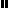 